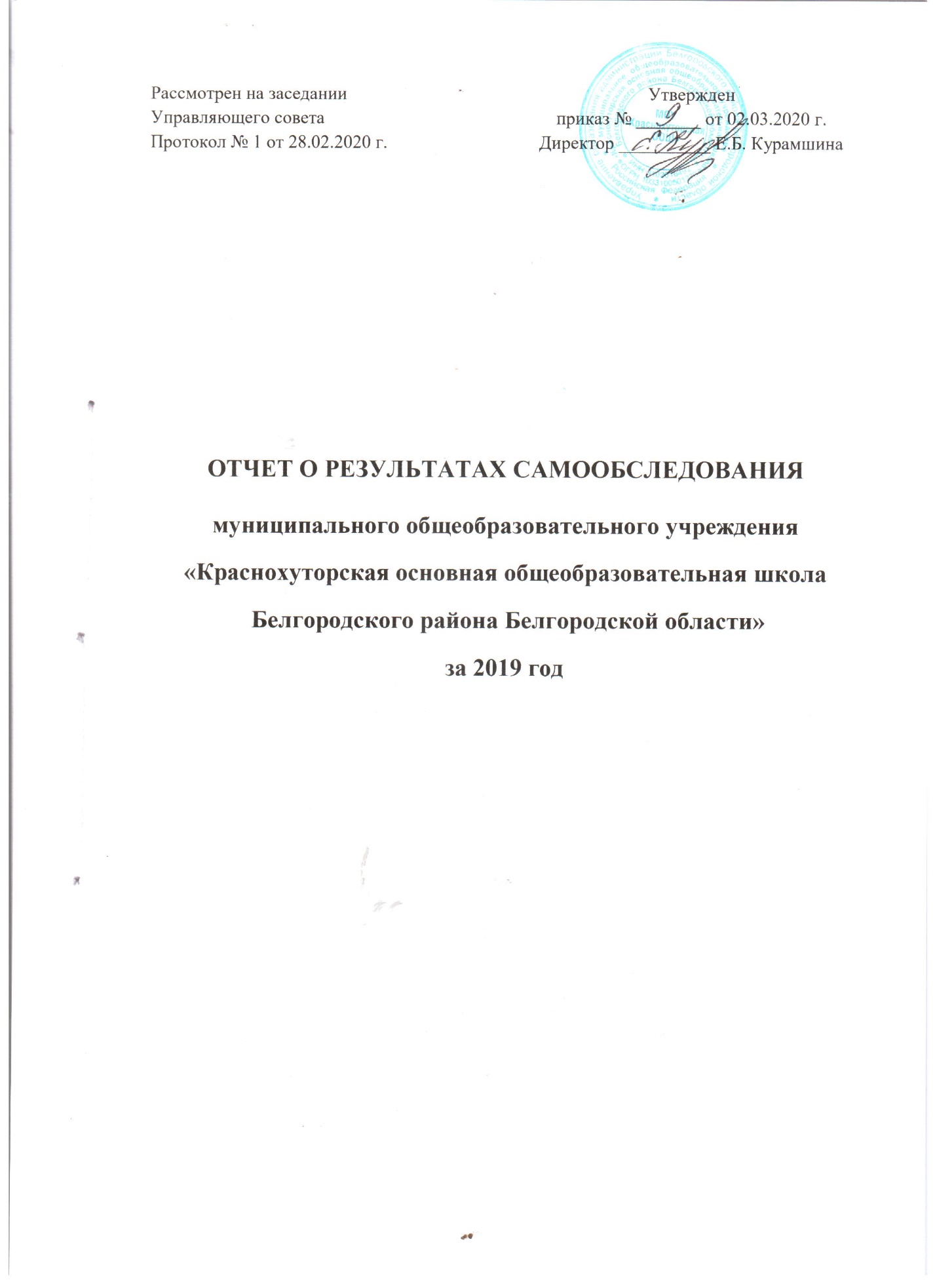 Аналитическая частьОБРАЗОВАТЕЛЬНАЯ ДЕЯТЕЛЬНОСТЬМуниципальное общеобразовательное учреждение «Краснохуторская основная общеобразовательная школа Белгородского района Белгородской области».  Юридический и фактический адрес: 308593, Белгородская область, Белгородский район,  с. Красный Хутор, ул. Калинина,д.3.Режим работы образовательного учреждения:в режиме 5-дневной недели – 1-9 кл.;Сменность занятий:1 смена- 1-9 классы;Начало учебных занятий (1 смена) – 8 ч 30 мин.Окончание учебных занятий (1 смена) – 14 ч 10 мин.Продолжительность урока: 1 кл. 1 полугодие – 35 минут.          2 полугодие – 40 минут.2-9  классы  – 40 минут.Продолжительность перемен: Перемены по 10 минутВ середине учебного дня 2 большие перемены по 20 минут,в 1 классе после 2 урока динамическая пауза 40 минут.Комплектование классов: 9 классов-комплектов, в них учащихся – 68 (на начало 2019-2020  учебного года), к концу первого полугодия – 65 обучающихся.Информация о наличии правоустанавливающих документов:-Свидетельство о постановке на учет  юридического лица в налоговом органе серия 31  № 000613472, 26 мая 2003 год, 3102016492(серия, номер, дата постановки, ИНН);-Свидетельство о внесении записи в Единый  государственный реестр  юридических лиц серия 31, №002133663, 27 ноября 2012 год, межрайонная инспекция Федеральной налоговой службы № 2 по Белгородской области, 1033100501279;-Лицензия на право ведения образовательной деятельности серия 31Л01 №0001024, 12 декабря 2014 год, департамент образования Белгородской области;-Свидетельство о государственной аккредитации №3956, 28 апреля 2015 год, 28 апреля 2027 год, Департамент образования  Белгородской области;	- Устав МОУ «Краснохуторская ООШ»;-	Санитарно-эпидемиологическое заключения на образовательную деятельность.Информация о наличии документации учреждения:- основные федеральных, региональных и муниципальных  нормативно-правовых актов, регламентирующих работу учреждения- Конституция Российской Федерации;- Закон РФ от 29 декабря 2012 года № 273-ФЗ «Об образовании в Российской Федерации»; - Санитарно-эпидемиологические правила и нормативы СанПиН 2.4.2.2821-10   «Санитарно-эпидемиологические требования к условиям и организации обучения в общеобразовательных учреждениях», зарегистрированные в Минюсте России 03 марта 2011 года, регистрационный номер 19993;- Приказ Министерства образования и науки РФ от 06 октября 2009 года № 373 «Об утверждении и введении в действие федерального государственного стандарта начального общего образования», (зарегистрирован в Минюсте 22.12.2009 рег. №17785) с изменениями и дополнениями 26 ноября 2010 г., 22 сентября 2011 г., 18 декабря 2012 г., 29 декабря 2014 г., 18 мая, 31 декабря 2015 г.;- Федеральный государственный стандарт начального общего образования (Приложение к приказу Минобрнауки России от 06.10 2009г. № 373);-  Приказ  Минобрнауки РФ от   22 сентября  2011 года № 2357 «О внесении изменений в федеральный государственный образовательный стандарт начального общего образования, утвержденный приказом Министерства образования и науки Российской Федерации от 6 октября 2009 года  № 373»;-  Федеральный базисный учебный план и примерные учебные планы для общеобразовательных учреждений РФ, реализующих программы общего образования, утвержденные приказом Министерства образования РФ  от 9 марта 2004 года  №1312 (с изменениями на 1 февраля 2912 года;-  Закон Белгородской области от 04 июня 2009 года №282 «О внесении изменений в закон Белгородской области «Об установлении регионального компонента государственных образовательных стандартов общего образования в Белгородской области».- Приказ департамента образования, культуры и молодежной политики Белгородской области от 23.04.2012 года № 1380 «Об утверждении базисного учебного плана и примерных учебных планов  для образовательных учреждений Белгородской области, реализующих программы общего образования».- приказы управления образования администрации Белгородского района;- программа развития МОУ «Краснохуторская ООШ» на 2019-2024 гг.;- образовательные программы общего и дополнительного образования:Основная образовательная программа начального общего образования;Основная образовательная программа основного общего образованияучебный план начального общего образования на 2018-2019 учебный год;учебный план основного общего образования (ФГОС ООО) на 2018-2019 учебный год;учебный план внеурочной деятельности на 2018-2019 учебный год;- календарный учебный график МОУ «Краснохуторская ООШ» на 2018 – 2019 учебный год;- годовой план  учебной и воспитательной работы;- рабочие программы учителей, соответствующие основной образовательной программе школы;- планы внеурочной деятельности;	- акт готовности школы к 2019-2020 учебному году;- номенклатура дел;- журнал учета проверок должностными лицами органов государственного контроля.1.2. СИСТЕМА УПРАВЛЕНИЯ ОРГАНИЗАЦИИВ школе создана система управления и контроля за учебно-воспитательным процессом. Школа функционирует на основе нормативно-правовых документов: устава, локальных актов, регламентирующих отдельные стороны деятельности, годового календарного графика, учебного плана, штатного расписания. Администрация школы имеет организационно-распорядительные документы. Действует Общее собрание коллектива как высший орган самоуправления, в который входят учителя, родители, учащиеся. В компетенцию Общего собрания входит:проведение работы по привлечению дополнительных финансовых и материально-технических ресурсов, установление порядка их использования;внесение предложений об организации сотрудничества школы с другими образовательными и иными организациями;заслушивание отчета руководителя школы, его обсуждение;принятие локальных актов согласно Уставу рассматривает и принимает проект Устава, изменения и дополнения в Устав;вносит предложения Учредителю по улучшению финансово-хозяйственной деятельности Учреждения;избирает представителей в Управляющий совет Учреждения;утверждает локальные акты Учреждения в соответствии со своей компетенцией. В 2018-2019  учебном году общее собрание коллектива собиралось 3 раза. На его заседаниях обсуждались вопросы:1. Ознакомление с Программой развития школы.2. О режиме работы школы в 2019  году3. О принятии локальных актов школы.Педагогический совет является постоянно действующим органом управления школы, на котором рассматриваются важные вопросы учебно-воспитательного процесса. Проведены  тематические заседания педсовета:Анализ работы школы за 2018-2019 учебный  год. О результатах адаптационного периода обучающихся первых классов в условиях перехода на  ФГОС второго поколения.  Преемственность в обучении и адаптация учащихся 5-х классов.Духовно-нравственное воспитание как условие гармоничного развития личности ребенка.Современные образовательные технологии – осознанный выбор.На заседаниях педсовета определяются основные направления образовательной деятельности; список учебников в соответствии с утвержденным федеральным перечнем учебников, рекомендованных к использованию при реализации имеющих государственную аккредитацию образовательных программ начального общего и  основного общего  образования, а также учебных пособий, допущенных к использованию при реализации указанных образовательных программ; формы, периодичность и порядок проведения текущего контроля успеваемости и промежуточной аттестации учащихся; содержание, формы и сроки аттестации учащихся, приступивших к обучению в школе  в течение учебного года (при необходимости);Педагогический совет осуществляет:опережающую информационно-аналитическую работу на основе достижений психолого-педагогической науки и практики образования;выбор  учебно-методического обеспечения, образовательных технологий;функционирование системы мониторинга;контроль реализации своих решений, соблюдения локальных нормативных актов, регламентирующих образовательный процесс;социальную защиту учащихся.На заседаниях педсовета рассматриваются вопросы о направлении учащихся (с согласия законных представителей) при наличии медицинских показаний и при отсутствии результатов учебных достижений в государственные центры коррекционно-развивающего обучения и реабилитации для определения целесообразности обучения указанных учащихся по соответствующей образовательной программе; заслушиваются отчеты педагогических работников; локальные акты, касающиеся образовательной деятельности; планы своей работы; компоненты содержания образования, профилей обучения и трудовой подготовки учащихся;Педсовет принимает решения о:продолжительности учебной недели;проведении промежуточной аттестации учащихся;допуске учащихся к итоговой аттестации;предоставлении обучающимся, имеющим соответствующие медицинские показания, возможности пройти итоговую аттестацию в щадящем режиме;переводе учащихся в следующий класс или об оставлении их на повторное обучение;выдаче соответствующих документов об образовании;награждении обучающихся за успехи в обучении грамотами, похвальными листами;поддержании творческих поисков и опытно-экспериментальной работы педагогических работников;Руководил работой педсовета избранный председателем на 2019 год  директор МОУ «Краснохуторская ООШ».В школе функционирует Управляющий совет. Председателем совета является Шматова Т.А. В компетенцию Управляющего совета входят:-защита прав и законных интересов обучающихся и родителей (законных представителей);		- определение режима занятий обучающихся (в том числе продолжительности учебной недели, времени начала и окончания занятий); - принятие решения о введении (отмене) единой в период занятий формы одежды для обучающихся;- содействие привлечению внебюджетных средств;- рассмотрение и разрешение жалоб и заявлений участников образовательного процесса;- контроль за соблюдением здоровых и безопасных условий обучения, воспитания и труда в Учреждении;- заслушивание отчета директора Учреждения по итогам учебного и финансового года;- распределение стимулирующей части фонда оплаты труда работников Учреждения;- принятие локальных актов, регламентирующих правовое положение участников образовательного процесса.- принятие участия в организации и проведении мероприятий, не предусмотренных учебным планом (вечеров отдыха, дискотек, туристических походов и т.п.). Всего в 2018-2019 учебном  году проведено 3 заседания Управляющего совета.Много производственных вопросов рассматривается на совещаниях при директоре, при заместителе директора по учебной работе: о подготовке кабинетов к новому учебному году, о соблюдении техники безопасности, о посещаемости учащихся, охране прав детей, об итогах проверок по предметам, об итогах тематического контроля и др.В школе действуют семинары учителей, классных руководителей и учителей-предметников, на которых утверждаются планы работы школьных методических объединений классных руководителей и учителей-предметников, изучаются нормативные документы, утверждаются рабочие программы педагогов по учебным дисциплинам, знакомятся с документацией по  ФГОС НОО ФГОС ОО, с современными технологиями обучения, подводятся итоги олимпиад, намечаются пути улучшения работы с одаренными и талантливыми учащимися. По результатам решений органов самоуправления, совещаний при директоре, издаются приказы, а также по результатам внутришкольного контроля пишутся справки, на основании которых издаются приказы. Распорядительная деятельность находит свое отражение в приказах об организации образовательного процесса, финансово-хозяйственной деятельности.Соответствующий регламент работы школы позволяет администрации школы выстроить коллегиальный принцип управления коллективом, когда при единоначалии, принятия решений и ответственности учитываются интересы всего коллектива, структурных подразделений, органов самоуправления и, конечно же, каждого члена. Данный принцип управления способствует повышению ответственности всех участников образовательного процесса, укреплению дисциплины.Управление учреждением осуществляется в режиме развития. В школе достаточно широко используют новые технологии, в том числе информационные,  в управлении:документооборот осуществляется с помощью электронной почты, что позволяет, во-первых, сократить время на движение документа от источника к получателю, во-вторых, перейти к безбумажному способу работы.уже 10 лет у школы есть свой сайт http://k-hut-sh.uobr.ru/. Сайт – это виртуальное представительство в мировом информационном пространстве. Решает задачу информированности общественности, открытости и прозрачности происходящего в школе, создание определенного мнения об учреждении, которое имеет огромное значение для выбора родителями учебного заведения своим детям. На сайте помещается разного рода информация, которая может быть интересна всем участникам образовательного процесса (устав, приказы, новости, информация о мероприятиях). Сайт помогает решать многие социальные задачи. Родители, ознакомившись с учебными возможностями МОУ «Краснохуторская ООШ», формируют свой социальный заказ на образование своих детей.в своей работе администрация пользуется стандартным пакетом Microsoft Office, включающий в себя: Microsoft Word, Microsoft Excel, Microsoft Power Point.все компьютеры объединены в единую сеть с выходом в Интернет.Объем информации, с которой работает школа, неуклонно растет, требуются все новые и новые формы отчетов. Требуется единая система информационного обеспечения, построенная на информационном пространстве школы, учитывающая все особенности и возможности школы.           1.3. СОДЕРЖАНИЕ И КАЧЕСТВО ПОДГОТОВКИ ОБУЧАЮЩИХСЯМОУ «Краснохуторская ООШ» реализует следующие общеобразовательные программы: начального общего образования, основного общего образования.  Основные образовательные программы регламентируют особенности организационно-педагогических условий и содержание деятельности школы по реализации ФГОС, федерального компонента государственного стандарта.	В рамках реализации ООП НОО полностью выполняются требования к предельно допустимой аудиторной учебной нагрузки   федерального базисного учебного плана. Количество часов, отведенных на изучение каждого учебного предмета федерального компонента учебного плана соответствует федеральному базисному учебному плану. Учитываются образовательные потребности и запросы обучающихся и их родителей (законных представителей) при формировании компонента образовательного учреждения учебного плана. Условия реализации основных образовательных   программ начального общего, основного общего  образования соответствуют требованиям основных образовательных программ.Учебный план согласован с управляющим советом и утвержден приказом директора школы в соответствии с нормативными  документами.Рабочие программы учебных курсов, предметов разработаны учителями на      2018-2019 учебный год в соответствии с Положением о рабочей программе.  Содержание рабочих программ полностью соответствует используемым примерным (авторским) программам.Расписание учебных занятий на 2018-2019 учебный год прошло процедуру согласования на заседании профсоюзного комитета и утверждено приказом директора школы, соответствует  режиму работы МОУ «Краснохуторская ООШ», Уставу (пятидневная учебная неделя – 1-9 классы) и требованиям СанПиН 2.4.2.2821-10 «Санитарно-эпидемиологические требования к условиям и организации обучения в общеобразовательных учреждениях». Анализ состояния успеваемости показывает, что в течение многих лет успеваемость по школе стабильна (100%) Данные свидетельствуют, что удается сохранять позиции, которые несколько улучшаются год от года. В целом же достигнутые результаты остаются стабильными, что придаёт уверенности в возможности дальнейшей положительной динамики учебно-воспитательного процесса в следующем году.Анализ государственной (итоговой) аттестации  выпускников 9-х класса            Государственная (итоговая) аттестация выпускников 9 класса в 2019   году проводилась в соответствии с Положением о государственной (итоговой) аттестации выпускников 9 класса общеобразовательных учреждений РФ, Положением о формах и порядке проведения государственной (итоговой) аттестации обучающихся, освоивших основные общеобразовательные программы основного общего образования, утвержденного приказом Минобразования и науки РФ, Порядком проведения единого государственного экзамена, утвержденного приказом Минобразования и науки РФ  и Положением о порядке проведения государственной (итоговой) аттестации обучающихся, освоивших образовательные программы основного общего образования.      Согласно вышеназванным документам выпускники 9 классов сдавали 2 обязательных письменных экзамена по русскому языку и по математике в новой форме и два экзамена по выбору.       Впервые в 2019 году государственную (итоговую) аттестацию проходил 1 обучающийся в форме ГВЭ.Результаты итоговой аттестации выпускников 9 классов.    В  2018   году в 9 классе обучались 7 учащихся. Все 7 учащихся были допущены к государственной (итоговой) аттестации.    Все  7 учащихся 9 класса успешно прошли итоговую аттестацию за курс основной школы и получили аттестаты об основном общем образовании.Экзамены по выбору.        На государственной (итоговой) аттестации в  2018-2019 учебном   году выпускники основной школы экзамены   сдавали 2 экзамена по выбору.Сравнительный анализ ГИА по предметамРезультаты участия учащихся   в олимпиадах разного уровня за последние 3 года.В 2018-2019 учебном году участником муниципального этапа Всероссийской олимпиады школьников в МОУ «Краснохуторская ООШ»  был 1 обучающийся (7 класс, биология).                                     Анализ промежуточной аттестации обучающихся.    На основании учебного плана и образовательных программ в 1-8-х   в 2018-2019 учебном году проводилась промежуточная (годовая) аттестация. Учебные предметы и формы годовой промежуточной аттестации были определены учебным планом Школы на конкретный уровень общего образования (начальное общее образование, основное общее образование).	Аттестационные испытания проводились:- в 1 классе – математика – комплексная контрольная работа (письменно);- во 2 классе – по русскому языку (диктант), математика (контрольная работа);-в 3 классе – по математике (контрольная работа), по русскому языку (диктант);- в 4 классе – по математике (контрольная работа), по русскому языку (диктант);- в 5 классе – по русскому языку (тестирование), по математике (тестирование);- в 6 классе – по математике (тестирование), по русскому языку (тестирование);- в 7 классе – по русскому языку (тестирование), по музыке (тестирование) и изобразительному искусству (тестирование);- в 8 классе – по математике (тестирование),  технологии (тестирование); русскому языку (тестирование);обучающиеся, занимающиеся по специальным (коррекционным) программам VII вида,  в 7 и 8 классах  проходили аттестационные испытания вместе с классом, по предметам, обозначенным выше.	К годовой промежуточной аттестации были допущены все учащиеся 1-8-х классов, освоившие все предметы учебного плана не ниже уровня обязательных требований. Аттестационные испытания проводились согласно годовому календарному графику за рамками четвертой четверти или второго полугодия.	Для осуществления процедуры промежуточной аттестации обучающихся было разработано положение «О формах, периодичности, порядке текущего контроля успеваемости и промежуточной аттестации обучающихся 1-9-х классов муниципального общеобразовательного учреждения «Краснохуторская основная общеобразовательная школа», созданы школьные предметные экзаменационные комиссии, конфликтные комиссии, утверждено  расписания экзаменов промежуточной аттестации (приказ по школе № 18  от 16.05.2019 г.).                                     Итоги промежуточной аттестации обучающихсяРезультаты участия обучающихся в творческих конкурсах, соревнованиях, конференциях муниципального, регионального и федерального уровней                      1.4. ОРГАНИЗАЦИЯ УЧЕБНОГО ПРОЦЕССА.Организация учебного процесса регламентируется учебным планом, годовым календарным учебным графиком и расписанием занятий. Максимальный объем учебной нагрузки обучающихся соответствует допустимому количеству часов с учетом пятидневной учебной недели. Учебный план состоит из инвариантной и вариативной частей. Инвариантная часть составлена в соответствии с базисным учебным планом и обеспечивает выполнение требований государственных образовательных стандартов.Все учащиеся в  2019  году обучались по очной форме обучения.    Учебный план для 1 - 4 классов ориентирован на 4-летний нормативный срок освоения государственных образовательных программ начального общего образования. Продолжительность учебного года: 1 класс - 33 учебные недели, 2-4 классы 34 учебные недели. Продолжительность урока (академический час) во всех классах 40 минут, за исключением 1 класса (сентябрь-декабрь по 35 минут; январь – май  по 40 минут каждый).Режим работы: по пятидневной неделе – 1-4-е классы. Обучение в 1-м классе осуществляется с соблюдением следующих дополнительных требований: учебные занятия проводятся по 5-дневной учебной неделе и только в первую смену;использование «ступенчатого» режима обучения в первом полугодии (в сентябре, октябре -  по 3 урока в день по 35 минут каждый (четвертый и пятый урок  проводятся в нетрадиционной форме), в ноябре-декабре – по 4-5 уроков  по 35 минут каждый; январь – май – по 4 урока, один день – 5 уроков, за счет урока физической культуры по 40 минут каждый);в середине учебного дня динамическая пауза продолжительностью  40 минут;обучение проводится без балльного оценивания знаний обучающихся и домашних заданий;дополнительные  недельные каникулы в середине третьей четверти.Во втором классе в 1 полугодии безотметочная система.Особенности учебного плана 1-4 класс(январь – август 2019 года)Обязательная часть  учебного плана отражает содержание образования, которое обеспечивает решение важнейших целей современного начального образования:формирование гражданской идентичности обучающихся;приобщение к общекультурным и национальным ценностям, информационным технологиям;готовность к продолжению образования на последующих ступенях основного общего образования;формирование здорового образа жизни, элементарных правил поведения в экстремальных ситуациях;личностное развитие обучающегося в соответствии с его индивидуальностью.Обязательная часть учебного плана представлена 8 предметными областями («Русский язык и литературное чтение», «Математика и информатика», «Иностранный язык»,  «Обществознание и естествознание (окружающий мир)»,  «Искусство», «Технология», «Физическая культура», «Основы религиозных культур и светской этики»), каждая из которых направлена на решение основных задач реализации содержания учебных предметов,  входящих в их состав. Предметная область «Русский язык и литература» представлена предметами  «Русский язык» (3,5 часа  в неделю в I- IV классах, один час из которых введен за счет части формируемой участниками образовательных отношений), «Литературное чтение»    (3,5 часа в неделю в  I-IV классах)/Предметная область «Родной язык и   чтение на родном языке», представлена предметами «Родной язык (русский)» - 0,5 часа в неделю, «Литературное чтение на родном языке (русском) – 0,5 часа в неделю. Предметы «Родной язык (русский)» и «Литературное чтение на родном языке (русском) будет реализоваться со второго полугодия в объеме 1 часа.Предметная область «Иностранный язык» представленная предметом «Иностранный язык» (2 часа  в неделю во II- IV классах).В первом полугодии  I  класса предмет «Русский язык» представлен курсом «Обучение грамоте. Письмо», предмет «Литературное чтение» -      курсом «Обучение грамоте. Чтение». Систематическое изучение предметов «Русский язык» и  «Литературное чтение» начинается со второго полугодия. В классном журнале на соответствующих страницах курс «Обучение грамоте» в 1 полугодии  записывается как «русский язык (обучение письму)» и «литературное чтение (обучение чтению)». Предметная область «Математика и информатика» представлена учебным предметом «Математика»,  который изучается в I- IV классах в объёме   4 часа в неделю.Предметная область «Обществознание и естествознание (окружающий мир)» представлена предметом «Окружающий мир» (2 часа в неделю в I- IV классах). На основании приказ департамента образования Белгородской области»  № 3593 от 27 августа 2015 года. «О внедрении интегрированного курса Белгородоведение»,  с 1 сентября 2015 года  интегрированный курс «Белгородоведение» в качестве дополнительного сопровождения урочной деятельности в 1-4 классах внедрен в   предмет «Окружающий мир».Предметная область «Искусство» представлена учебными предметами «Изобразительное искусство» и «Музыка» (по 1 часу в неделю в  I- IV классах).Предметная область «Технология» представлена предметом «Технология»  (1 час в неделю в I- IV классах). Предметная область «Физическая культура» представлена учебным предметом «Физическая культура» (3 часа в неделю в I- IV классах). В рамках учебного предмета «Основы религиозных культур и светской этики» обучающимися  4 классов   изучается модуль «Основы православной культуры» с их согласия и  по выбору родителей (законных представителей),  на основании письменного заявления  – в объеме 1 час в неделю. Изучение  учебного предмета «Основы  религиозных культур и светской этики» направлено на достижение следующих целей: -развитие представлений о значении нравственных норм и ценностей для достойной жизни личности, семьи, общества; -формирование готовности к нравственному самосовершенствованию, духовному саморазвитию; -знакомство с основными нормами светской и религиозной морали, понимание их значения в выстраивании конструктивных отношений в семье и обществе; формирование первоначальных представлений о светской этике, о традиционных религиях, их роли в культуре, истории и современности России; -об исторической роли традиционных религий в становлении российской государственности; осознание ценности человеческой жизни; -воспитание нравственности, основанной на свободе совести и вероисповедания, духовных традициях народов России; становление внутренней установки личности поступать согласно своей совести.(сентябрь – декабрь 2019 года)В I – IV классах МОУ «Краснохуторская ООШ» реализуется учебный план начального общего образования в соответствии  с ФГОС. В I – IV классах обучение ведётся по УМК «Школа России».	Учебные занятия проводятся согласно решению управляющего совета по пятидневной учебной неделе в I – IV классах.Начальное общее образование направлено на формирование личности обучающегося, развитие его индивидуальных способностей, положительной мотивации и умений в учебной деятельности: овладение чтением, письмом, счетом, основными навыками учебной деятельности, элементами теоретического мышления, простейшими навыками самоконтроля, культурой поведения и речи, основами личной гигиены и здорового образа жизни.Учебный план для I – IV классов ориентирован на 4-летний нормативный срок освоения государственных образовательных программ начального общего образования. Продолжительность учебного года: - I класс – 33 учебные недели (без учета проведения промежуточной аттестации);- II - IV классы – 34 учебных недель (без учета проведения промежуточной аттестации).В соответствии с п.10.10  СанПиН 2.4.2.2821-10 обучение в первом классе осуществляется с соблюдением следующих дополнительных требований:- учебные занятия проводятся только по 5-дневной учебной неделе и только в первую смену;- используется «ступенчатый» режим наращивания учебной нагрузки в первом полугодии (в сентябре-октябре – по 3 урока в день по 35 минут каждый; в ноябре-декабре - по 4 урока в день по 35 минут каждый; в январе-мае – по 4 урока по 40 минут каждый);- организуется в середине учебного дня динамическая пауза продолжительностью не менее 40 минут;- обучение проводится без балльного оценивания знаний обучающихся и домашних заданий;- организуются дополнительные недельные каникулы в середине третьей четверти.Для соблюдения дополнительных требований, установленных пунктом 10.10  СанПиН 2.4.2.2821-10, одним из которых является использование «ступенчатого» режима обучения в первом полугодии (в сентябре, октябре), учебные предметы в данный период изучаются в следующем объеме: русский язык – 4,5 часа в неделю, родной язык (русский), - 0,5 часа в неделю, математика – 4 часа, литературное чтение – 3,5 часа, литературное чтение на родном языке (русском) – 0,5 часа, окружающий мир – 2 часа, музыка – 0,5 часа, технология – 0,5 часа, изобразительное искусство - 0,5 часа, физическая культура – 2 часа. В I полугодии – родной язык ( русский), во II полугодии – литературное чтение на родном языке (русском).Обязательная часть учебного плана начального общего образования представлена следующими предметными областями («Русский язык и литературное чтение», «Родной язык и литературное чтение на родном языке», «Иностранный язык», «Математика и информатика», «Обществознание и естествознание (окружающий мир)», «Основы религиозных культур и светской этики. Основы православной культуры», «Искусство», «Технология», «Физическая культура»), каждая из которых направлена на решение основных задач реализации содержания учебных предметов, входящих в их состав. Предметная область «Русский язык и литературное чтение» представлена предметами «Русский язык» (4 часа в неделю в IV классе; 4,5 часа во II-III классах), «Литературное чтение» (3,5 часа в неделю во II-III классах, 3 часа - в IV классе).В первом полугодии  I класса предмет «Русский язык» представлен курсом «Обучение грамоте. Письмо», предмет «Литературное чтение» -  курсом «Обучение грамоте. Чтение». Систематическое изучение предметов «Русский язык» и  «Литературное чтение» начинается со второго полугодия. В классном журнале на соответствующих страницах курс «Обучение грамоте» в 1 полугодии  записывается как «русский язык (обучение письму)» и «литературное чтение (обучение чтению)». Предметная область «Родной язык и литературное чтение на родном языке» представлены предметами «Родной язык (русский)» и «Литературное чтение на родном языке (русском)», которые изучаются по 0,5 часа в неделю.Предметная область «Иностранный язык» представлена предметом «Иностранный язык (английский)»  (2 часа в неделю во II - IV классах).Предметная область «Математика и информатика» представлена учебным предметом «Математика», который изучается в объёме 4 часов в неделю.Предметная область «Обществознание и естествознание (окружающий мир)» представлена предметом «Окружающий мир» (2 часа в неделю). В учебный план IV класса включен учебный предмет «Основы религиозных культур и светской этики. Основы православной культуры» (далее – ОРКСЭ) в объеме 1 час в неделю (всего 34 часа). Целью учебного предмета ОРКСЭ является формирование у обучающегося мотивации к осознанному нравственному поведению, основанному на знании и уважении культурных 
и религиозных традиций народа России, а также к диалогу с представителями других культур и мировоззрений. Учебный предмет является светским.Выбор модуля, изучаемого в рамках учебного предмета ОРКСЭ, осуществляется родителями (законными представителями) обучающихся. На основании письменных заявлений родителей (законных представителей) обучающихся выбран модуль «Основы православной культуры».Предметная область «Искусство» представлена учебными предметами «Изобразительное искусство» и «Музыка» (по 1 ч. в неделю).Предметная область «Технология» представлена предметом «Технология» (1 ч. в неделю).  Предметная область «Физическая культура» представлена учебным предметом «Физическая культура» (2 ч. в неделю). Предметная область «Основы религиозных культур и светской этики» представлена в 4 классе учебным предметом «Основы религиозных культур и светской этики.» (1 ч. в неделю). Особенности вариативной части  учебного плана(части, формируемой участниками образовательного процесса)Особенности  части формируемой участниками образовательных  отношений.В 1-4 классах  введен 1 час предмета «Русский язык» (основание – изучение образовательных потребностей учащихся и их родителей, заявления)Особенности учебного плана 5 - 9 классы.(январь – август 2019 года)         Учебный план для V-VII  классов ориентирован на 34 учебные недели  в год, (35 неделя – промежуточная аттестация).  Продолжительность урока - 40 минут.        Учебный план полностью реализует государственный образовательный стандарт, гарантирует овладение учащимися необходимым минимумом знаний, умений, навыков, которые позволят детям продолжить образование на следующей ступени.           В 5 классе компонент, формируемый участниками образовательного процесса включает в себя  учебный предмет «Обществознание»  -  1 час; ОДНКНР – 1 час; Физическая культура -  1час.         На изучение учебного предмета «География»  в V   отводится 1 час.           Учебный предмет «Биология» - в V классе – 1 час в неделю.Математика – 5 часов, русский язык – 5 часов, литература – 3 часа, английский язык – 3 часа,        Учебный предмет «Музыка» в V классе ведется в объеме 1 часа в неделю,  учебный предмет «Изобразительное искусство» - в V  классе по 1 часу в неделю.  Для  изучения учебного предмета «Физическая культура» в V  классе отводится 2 часа и 1 час ведется за счет части, формируемой участниками образовательных отношений          Дополнительное физическое развитие учащиеся V класса   получают, занимаясь в спортивных кружках и секциях, организованных  от образовательного учреждения.   Учебный предмет «Технология» представлен в V  классе  по 2 часа в неделю.           В 6 классе компонент, формируемый участниками образовательного процесса включает в себя  учебный предмет «Математика»-  1 час; Физическая культура -  1час.         На изучение учебного предмета «География»  отводится 1 час.           Учебный предмет «Биология»– 1 час в неделю.Математика – 5 часов, русский язык – 6 часов, литература – 3 часа, английский язык – 3 часа,        Учебный предмет «Музыка»   ведется в объеме 1 часа в неделю,  учебный предмет «Изобразительное искусство» -   по 1 часу в неделю.  Для  изучения учебного предмета «Физическая культура» в 6,7  классе отводится 2 часа федерального компонента, еще 1 час ведется за счет части, формируемой участниками образовательных отношений          Дополнительное физическое развитие учащиеся 6 класса   получают, занимаясь в спортивных кружках и секциях, организованных  от образовательного учреждения.   Учебный предмет «Технология» представлен в 6  классе  по 2 часа в неделю из часов федерального компонента. Учебные предметы «Родной язык» и «Родная литература» будет изучаться со второго полугодия 2017-2018 учебного года в объеме 1 часа.На основании приказ департамента образования Белгородской области»  № 3593 от 27 августа 2015 года. «О внедрении интегрированного курса Белгородоведение»,  с 1 сентября 2015 года  интегрированный курс «Белгородоведение» в качестве дополнительного сопровождения урочной деятельности внедрен в следующие предметы учебного плана:- биология;-география;-литература;-история.(сентябрь – декабрь 2019 года)В обязательную часть учебного плана на уровне основного общего образования входят следующие обязательные  предметные области и учебные предметы:русский язык и литература (русский язык, литература);родной язык и родная литература (родной язык (русский), родная литература (русская);иностранные языки (иностранный язык, второй иностранный язык);общественно-научные предметы (история, обществознание, география);математика и информатика (математика, алгебра, геометрия, информатика);основы духовно-нравственной культуры народов России;естественнонаучные предметы (физика, биология, химия);искусство (изобразительное искусство, музыка);технология (технология);физическая культура и основы безопасности жизнедеятельности (физическая культура, основы безопасности жизнедеятельности).Предметная область «Русский язык и литература» представлена предметами  «Русский язык», «Литература». Учебный предмет «Русский язык» изучается в V классе – 5 часов в неделю, в  VI классе – 6 часов в неделю, в  VII классе – 5 часов в неделю, в  VIII-IX классах – 3 часа в неделю.Учебный предмет «Литература» изучается в V-VI, IX классах в объеме 3 часа в неделю, в  VII-VIII классах – 2 часа в неделю.Предметная область «Родной язык и родная литература» представлена предметами  «Родной язык (русский)», «Родная литература (русская)», которые изучаются в V-IX классах в объеме 0,5 часа в неделю. Предметная область «Иностранные языки (иностранный язык, второй иностранный язык» представлена предметами:- «Иностранный язык (английский)» -  в объеме 3 часа в неделю в V-IX классах;- «Второй иностранный язык (немецкий)» -  в объеме 1 часа в неделю в V-VI, VIII классах, в IX классе в объеме 2 часов в неделю.Предметная область «Математика и информатика» в V-VI классах представлена учебным предметом «Математика», который изучается в объёме 5 часов в неделю, в VII-IX классах представлена учебным предметом «Математика (алгебра, геометрия)», который изучается в объёме 5 часов в неделю, в VII-IX классах представлена учебным предметом «Информатика» в объеме 1 часа в неделю.Предметная область «Общественно-научные предметы» в V-IX классах представлена предметами «История» в объеме 2-х часов в неделю, «География» изучается в V-VI классах в объеме 1 часа в неделю, в  VII- IX классах – 2 часа в неделю.  Предметная область «Естественнонаучные предметы» в V-VII классах представлена учебным предметом «Биология» в объеме 1 часа в неделю, в VII-IX классах – 2 часа в неделю, в VIII-IX классах представлена учебным предметом «Химия» в объеме 2 часа в неделю, представлена учебным предметом «Физика» в VII-VIII классах - 2 часа в неделю, в IX классе – 3 часа в неделю. Предметная область «Искусство» в V-VII классах представлена учебными предметами «Изобразительное искусство» и «Музыка» (по 1 ч. в неделю). «Музыка» изучается в VIII классе в объеме 1 часа в неделю.Предметная область «Технология» в V-VII классах представлена предметом «Технология» (2 ч. в неделю), в VIII классе в объеме 1 часа в неделю.Предметная область «Физическая культура и основы безопасности жизнедеятельности» в V-IX классах представлена учебным предметом «Физическая культура» (2 ч. в неделю), в VIII-IX классах представлена учебным предметом «Основы безопасности жизнедеятельности» в объеме 1 часа в неделю.В качестве дополнительного сопровождения в учебные предметы «Литература», «История России, всеобщая история», «География», «Биология», «Музыка», «Изобразительное искусство»; введен интегрированный сквозной курс по «Белгородоведению», предполагающий изучение истории и культуры родного края для V- IX классов по предмету «История», для VIII-IX классов по предмету «География».Особенности части  учебного плана, формируемой участниками образовательных отношенийНа уровне основного общего образования, на основании локального акта ОУ «Положение о порядке разработки и утверждения учебного плана ОУ с учетом механизма формирования части, формируемой участниками образовательного процесса и компонента общеобразовательного учреждения», согласно запросам обучающихся и их  родителей (законных представителей) в соответствии с физиологическими возможностями и способностями учащихся часы учебного плана, формируемой участниками образовательных отношений использованы:- в V классе на изучение предмета «Основы духовно-нравственной культуры народов России» - 1 час в неделю;- в VI классе на изучение предмета «Русский язык» - 1 час в неделю;- в VII классе на изучение предмета «Русский язык» - 1 час в неделю, «Биология» - 1 час в неделю.Режим работы образовательного учреждения:в режиме 5-дневной недели – 1-9 кл.;Продолжительность урока:1 кл. 1 полугодие – 35 минут          2 полугодие – 40 минут2-9 класс  – 40 минутРасписание занятий в системе дополнительного образования:15.00 – 18.00 – спортивные секцииПроведение промежуточной аттестации в переводных классах и  государственной (итоговой) аттестации осуществляется в соответствии с Уставом школы: Промежуточная (годовая) аттестация представляет собой тестирования, экзамены, собеседования и контрольные работы, которые проводятся по итогам учебного года. Количество предметов и наименование предметов для промежуточной (годовой) аттестации определено Положением «Положение о   формах периодичности, порядке текущего контроля успеваемости и промежуточной аттестации учащихся»   Освоение общеобразовательных программ основного   общего образования завершается обязательной государственной (итоговой) аттестацией выпускников. Государственная (итоговая) аттестация выпускников представляет собой форму государственного контроля (оценки) освоения выпускниками основных общеобразовательных программ основного  общего образования в соответствии с требованиями федерального государственного образовательного стандарта основного общего образования (далее - государственная (итоговая) аттестация). Государственная (итоговая) аттестация выпускников осуществляется в соответствии с Положением о государственной (итоговой) аттестации выпускников 9-х классов общеобразовательных учреждений, утверждаемым Министерством образования Российской Федерации.К государственной (итоговой) аттестации допускаются выпускники Учреждения, имеющие годовые отметки по всем общеобразовательным предметам учебного плана за 9 классы не ниже удовлетворительных. Решение о допуске к государственной (итоговой) аттестации принимается педагогическим советом Учреждения и оформляется приказом не позднее 25 мая текущего года.	Расписание внеурочной деятельности составлено в соответствии с требованиями Санпин, на основе учебного плана внеурочной деятельности.В рамках ФГОС в школе организована внеурочная деятельность для учащихся 1-8 классов по пяти направлениям развития личности: -спортивно - оздоровительное;  -духовно-нравственное;  -общеинтеллектуальное;  -общекультурное;  -социальное;Основным преимуществом внеурочной деятельности является предоставление обучающимся возможности широкого спектра занятий, направленных на их развитие. Часы, отводимые на внеурочную деятельность, используются по желанию школьников и в формах, отличных от урочной системы обученияНаправления внеурочной деятельности являются содержательным ориентиром и представляют собой содержательные приоритеты при организации внеурочной деятельности; являются основанием для построения соответствующих образовательных программ. Поэтому в 2018-2019 учебном году в 1-7  классах были предложены следующие творческие объединения, соответствующие направлениям внеурочной деятельности:С 1 сентября 2019 года в 1-8  классах к действующим творческим объединениям были предложены следующие творческие объединения, соответствующие направлениям внеурочной деятельности: «Основы финансовой грамотности», «Основы проектной деятельности».	Группы продленного дня в школе не функционировали, т.к. в школу от родителей не поступило ни одного заявления.Обучение по адаптированной образовательной программедля обучающихся с ограниченными возможностями здоровьяв  2019  годуС  целью соблюдения норм Федерального закона от 29 декабря 2012 г. № 273 "Об образовании в Российской Федерации" образовательные организации  обязаны: учитывать особенности психофизического развития обучающихся и состояние их здоровья (п.1. ст. 48); разработать для обучающихся с ОВЗ адаптированную образовательную программу (п.1. ст. 79);соблюдать специальные условия, необходимые для получения образования лицами с ОВЗ, взаимодействовать при необходимости с медицинскими организациями (п.1. ст. 48).Выбор приоритетных направлений работы школы, определение цели и задач деятельности педагогического коллектива с детьми с ОВЗ определяется в зависимости от  специфических характеристик образовательного пространства школы, а именно:социальным заказом на обеспечение образовательных услуг для учащихся с ограниченными возможностями здоровья;индивидуальными возможностями, способностями и интересами учащихся с интеллектуальными нарушениями и  их родителей;реальным состоянием физического и нравственного здоровья учащихся; необходимостью поддерживать и развивать здоровый образ жизни;необходимостью активизировать становление ценностных ориентаций обучающихся через систему  воспитания и дополнительного образования, обеспечивающую содержательный образовательно-культурный досуг.Таким образом, организация инклюзивного образования в школе  строится на принципах личностно-ориентированной педагогики, гуманизации образования и вариативности содержания образования. В адаптированной образовательной программе формируются следующие приоритетные направления деятельности педагогического коллектива:осуществление обучения и воспитания личности, способной адаптироваться к социуму и найти свое место в жизни;  сознающей ответственность перед семьей, обществом и государством, уважающей права, свободы других граждан, Конституцию и законы, способной к взаимопониманию и сотрудничеству между людьми, обеспечение непрерывности начального общего, основного общего специального (коррекционного) образования;создание условий для максимально эффективного развития (доразвития нарушенных функций) и социальной реабилитации учащегося с ограниченными возможностями здоровья, для осознанного выбора  им профессии через организацию углубленного трудового обучения, реализация дополнительного образования через систему внеурочной и внешкольной деятельности;обеспечение мер, повышающих эффективность социальной адаптации учащихся;создание условий для сохранения и укрепления физического и нравственного здоровья учащихся.Приоритетные направления в деятельности школы в вопросах инклюзивного образования могут быть реализованы лишь при четком, взаимодополняющем взаимодействии основных структурных блоков:педагогическая работа, обеспечивающая базовое образование в соответствии с требованиями образовательных программ; психологическая работа, обеспечивающая коррекционную направленность обучения и воспитания и   комфортность учащихся в рамках образовательного пространства школы;дополнительное образование;углубленная трудовая подготовка, направленная  на социализацию учащихся;воспитательная работа, обеспечивающая становление ценностных ориентаций личности;внедрение здоровьесберегающих технологий, обеспечивающих формирование стереотипа здорового образа жизни.В  2019   году с января по август в школе обучались 4  ребенка в 5 – 9 классах, 2 ребенка в 4 классе, 2 ребенка во 2 классе; с сентября по декабрь 2019 года – в 5-9 классах – 5 детей, во 2 классе – 2 ребенка, в 3 классе – 1 ребенок. Обучение велось по адаптированной образовательной программе. Организация учебного процесса велась  в целях охраны жизни и здоровья учащегося. Обучение и воспитание несли коррекционно-развивающий характер, сопровождались в течение учебного года работой психолого-медико-социальной службы (консультации с психологом).  В учреждении существуют следующие  меры безопасности: пожарная сигнализация, журнал  учета посетителей. С  учащимися с ОВЗ постоянно проводились беседы по технике безопасности, по ПДД, тренинги.Материально-техническое оснащение и УМК в полной мере создает  необходимые условия для реализации концепции инклюзивного образования.Всероссийские проверочные работыв  2019  году.ВПР проводились по  русскому языку, математике, окружающему миру в 4 классе, русскому языку, математике, истории,  географии, биологии в 5-7 классах.  ВПР были проведены   согласно  приказу Министерства образования и науки РФ. Во исполнение приказа департамента образования Белгородской области от 01 апреля 2019 года № 965 «О проведении всероссийских проверочных работ в  общеобразовательных организациях области в апреле-мае 2019 года»,  приказа Управления образования администрации Белгородского района от 01 апреля 2019 года № 462 «О проведении всероссийских проверочных работ в  общеобразовательных организациях района в   2019 года», с целью участия в проведении Всероссийских проверочных работ (далее - ВПР)  в 2019 годуВсероссийская проверочная работа (ВПР) предназначена для итоговой оценки учебной подготовки учащихся, изучавших школьный курс на  базовом уровне.Цель анализа  –  получение   данных, позволяющих представить   уровень образовательных достижений,  выявить недостатки, построить траекторию их исправления  и подготовить методические рекомендации для учителей, администрации ОО, а также для учеников и их родителей.1.5. ВОСТРЕБОВАННОСТЬ ВЫПУСКНИКОВГотовность выпускников к продолжению образования и трудуВ целях формирования готовности выпускников школы  к непрерывному образованию и труду в 2019 году педагогическим коллективом школы проводились следующие мероприятия:Профессиональная диагностика и консультирование учащихся 9 класса.Анкетирование родителей, направленное на изучение их запросов к продолжению образования школьников.  Оформление информационных стендов по учебным заведениям города Белгорода.Ознакомление учащихся с миром профессий через содержание учебных дисциплин и факультативов.Проведение тематических классных часов.Проведение экскурсий в учебные заведения и на предприятия  города Белгорода Для определения уровня готовности учащихся к непрерывному образованию и труду анализируются результаты поступления выпускников 9--го класса в учебные заведения, личностная зрелость выпускников школы.Готовность учащихся 9-х классов к продолжению образованияАнализ результатов изучения профессионального профиля выпускников  9-го класса показывает, что 100 % школьников  осуществили осознанный выбор профиля, 100% школьников определились с выбором профессии и обучения в колледжах города Белгорода: педколледж, строительный колледж, техникум общественного питания и государственный аграрный университет им. В.Я. Горина (СПО).1.6. КАЧЕСТВО КАДРОВОГО, УЧЕБНО-МЕТОДИЧЕСКОГО, БИБЛИОТЕЧНО-ИНФОРМАЦИОННОГО ОБЕСПЕЧЕНИЯПрофессиональный уровень кадров: имеют высшее образование: 11 чел.; без педагогического образования: 0 чел. Количество педагогических работников с высшей категорией – 2 человека, с первой квалификационной категорией – 7 человек, не имеют квалификационной категории - 2 человека.Школа  укомплектована кадрами. В ВУЗах обучается педагогических работников – 0 чел., государственные и отраслевые награды имеют 3 чел.Доля педагогических работников, работающих на штатной основе: 100 %.За последние пять лет принято педагогических работников в школу – 4 чел., уволено педагогических работников -  3 чел. Повышение квалификации педагогических работников проводится по мере необходимости, но не реже одного раза в 3 года, в течение всей их трудовой деятельности. Для сотрудников, не имеющих опыта работы – в течение первых двух лет работы. Конкретные сроки повышения квалификации устанавливаются графиком повышения квалификации работников школы.В школе возможны следующие виды повышения квалификации:внутришкольное (творческие группы, мастер-классы, наставничество);муниципальное (творческие группы, мастер-классы);в системе дополнительного профессионального образования (БелИРО).Формы повышения квалификации:очное;заочное;дистанционное;стажировка.Повышение квалификации может осуществляться как без отрыва, так и с отрывом от основной деятельности.Наличие печатных работ по вопросам своей основной профессиональной деятельности во всероссийских изданиях приравнивается к внутришкольному повышению квалификации.В 2019   учебном году библиотечный фонд  школы  пополнился на 23 экземпляра, из них учебников   196 экз., художественной литературы  3 экз. и составляет: учебники - 2145 экземпляров; художественная   литература-  5000  экземпляров;  электронные издания - 28 экземпляров. По сравнению с показателями прошлого года, увеличилось среднее количество учебников на одного обучающегося.  Обеспеченность учебниками  с электронными приложениями, учебно-методической литературой и материалами по всем учебным предметам ООП в соответствии с ФГОС составляет 100%.1.7. МАТЕРИАЛЬНО-ТЕХНИЧЕСКАЯ БАЗАМатериально-техническая база Школы приведена в соответствие с задачами по обеспечению реализации основной образовательной программы Школы, необходимого учебно-материального оснащения образовательного процесса и созданию соответствующей образовательной и социальной среды.Критериальными источниками оценки учебно-материального обеспечения образовательного процесса являются требования и условия Положения о лицензировании образовательной деятельности, утверждённого постановлением Правительства Российской Федерации от 31 марта 2009 г. № 277, а также соответствующие методические рекомендации, в том числе:письмо Департамента государственной политики в сфере образования Минобранауки России от 1 апреля 2005 г. № 03-417 «О Перечне учебного и компьютерного оборудования для оснащения общеобразовательных учреждений»;перечни рекомендуемой учебной литературы и цифровых образовательных ресурсов.Материально-технические ресурсы. Для реализации образовательной программы в школе имеются следующие материально-технические условия: здание с 11 учебными кабинетами, 1 спортивным залом, библиотекой, столовой. Материально-технические условия позволяют соблюдать санитарно-гигиенические нормы образовательного процесса. В полной мере соблюдаются санитарно-бытовые условия, требования пожарной и электробезопасности, требования охраны труда. В соответствии с требованиями ФКГОС в Школе, реализующем основную образовательную программу основного общего образования, оборудованы:учебные кабинеты с автоматизированными рабочими местами обучающихся и педагогических работников;• спортивный зал;помещения для питания обучающихся, а также для хранения и приготовления пищи, обеспечивающие возможность организации качественного горячего питания, в том числе горячих завтраков;административные и иные помещения, оснащённые необходимым оборудованием.Все помещения обеспечены комплектами оборудования для реализациивсех предметных областей и внеурочной деятельности, включая расходные материалы и канцелярские принадлежности, а также мебелью, офисным оснащением и необходимым инвентарём.Информационно-методические ресурсы.	Информационно-образовательная среда Школы включает в себя следующие компоненты: организационно-управляющий (ответственный за информатизацию), ресурсно-информационный (внутришкольная локальная сеть, выход в Интернет,   библиотека, сайт школы, программные педагогические средства), учебно-методический (внутришкольное обучение, методическая служба и пр.). Компьютерный парк школы составляет 8 единиц техники (компьютеры, ноутбуки). На сегодняшний день компьютерами обеспечены 6 кабинетов школы, на уровне основного общего образования АРМ обеспечены 60 % педагогов.   Индикативный показатель по количеству учащихся на 1 компьютер составил 8,3 человек.80% компьютеров учреждения подключены к высокоскоростному Интернету. Имеется локальная сеть.  Библиотека укомплектована учебными и учебно-методическими пособиями. Взаимодействию всех участников образовательного процесса служит сайт Школы, на котором размещается информация для педагогов, обучающихся и родителей.	В школе  созданы безопасные условия пребывания учащихся  - работают на штатной основе 2 сторожа и 1 дежурный учитель по школе (в учебное время); установлена автоматическая пожарная сигнализация и видеонаблюдение. Зоны отдыха оборудованы в рекреациях школы, оформлены зеленые уголки с декоративными растениями, установлены скамьи для отдыха.1.8. ФУНКЦИОНИРОВАНИЕ ВНУТРЕННЕЙ СИСТЕМЫ ОЦЕНКИ КАЧЕСТВА ОБРАЗОВАНИЯВ школе осуществляется сбор и анализ информации об образовании в соответствии с Перечнем, утверждённым постановлением Правительства РФ от 5 августа . № 662 «Об осуществлении мониторинга системы образования». Имеются документы, регламентирующих функционирование внутренней системы оценки качества образования: Положение о внутренней системе оценки качества  образования, план внутришкольного контроля. Приказом по школе назначены ответственные за организацию функционирования внутренней системы оценки качества образования – заместитель директора Юдина Л.Г.Были проанализированы следующие мероприятия внутреннего контроля в рамках функционирования внутренней системы оценки качества образования:предметные результаты обучения;метапредметные результаты обучения;личностные результаты;здоровье обучающихся;достижения обучающихся на конкурсах, соревнованиях, олимпиадах;удовлетворённость родителей качеством образовательных результатов.основные образовательные программы (соответствие структуре ФГОС и контингенту обучающихся);реализация учебных планов и рабочих программ (соответствие ФГОС);материально-техническое обеспечение;информационно-развивающая среда;санитарно-гигиенические и эстетические условия;медицинское сопровождение и общественное питание;кадровое обеспечение.    Согласно перечню функциональных обязанностей классные руководители выполняют диагностическую функцию, по которой определяется исходный уровень, и постоянно отмечаются изменения воспитанности учеников. Эта функция направлена на анализ и исследование личности и индивидуальных особенностей ребенка, на выявление причин неэффективности результатов и дает возможность увидеть характеристику педагогического процесса в целом. Определение уровня воспитанности учащихся происходит путём самооценки некоторых личностных свойств и качеств самими учащимися, а также выявление представлений классного руководителя и родителей о воспитанности детей. Результаты анкетирования учащихся о качестве образовательных услуг  Опрос проводился на основании выборки, в состав которой вошли учащиеся 2-9 классов. Всего участие приняли 64 школьника.Метод исследования:  социологический метод  анкетного опроса В ходе проведения социологического опроса учащимся предлагалось ответить на вопросы анкеты. В целом по результатам анкетирования учащихся  наблюдается тенденция удовлетворенности качеством образовательных услуг, комфортностью обучения в школе, сформировано  доверие учащихся к учителям, классным руководителям, к уровню преподавания дисциплин и воспитательной работе.ПОКАЗАТЕЛИДЕЯТЕЛЬНОСТИ ОБЩЕОБРАЗОВАТЕЛЬНОЙ ОРГАНИЗАЦИИ,ПОДЛЕЖАЩЕЙ САМООБСЛЕДОВАНИЮ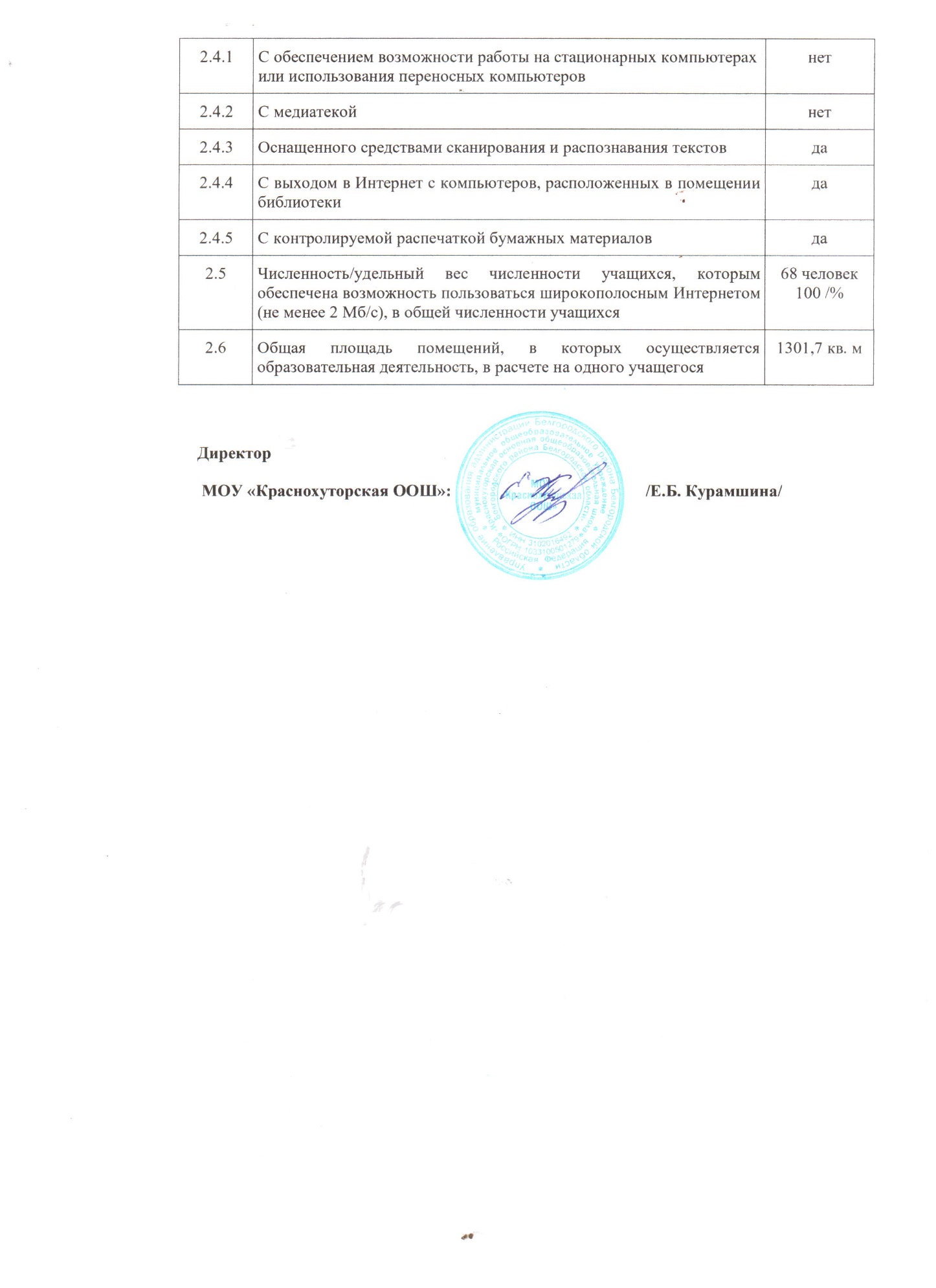 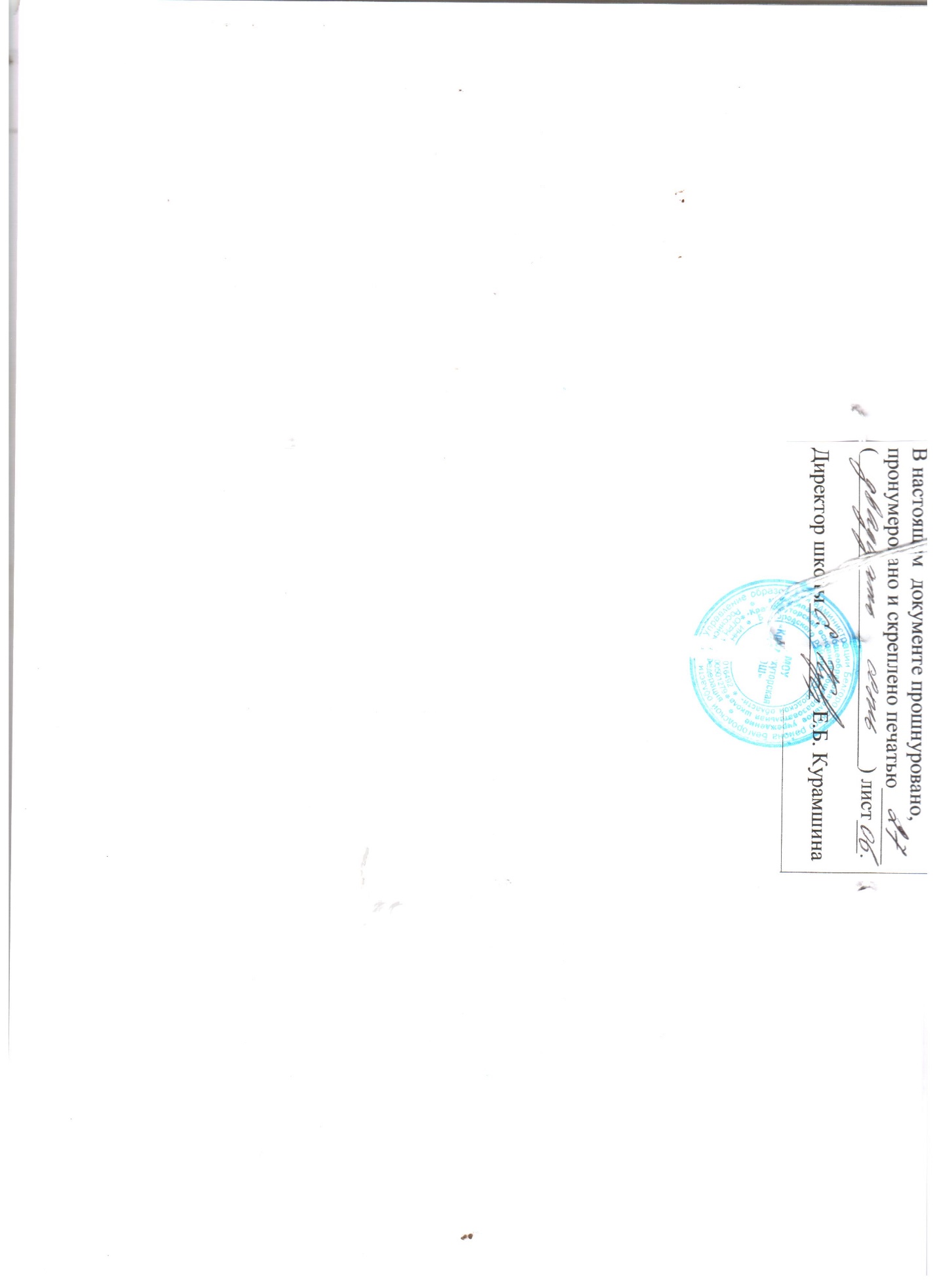 Виды программСрокосвоенияУровень образования, получаемый по завершении обученияДокумент, выдаваемый по окончании обучения1.Программа начального общего образования4 года1-4 кл.Начальное общееобразование2.Программа основного  общего образования5  лет5-9 кл.Основное общееобразованиеАттестат об основном общемобразованииУчебный годКоличество учащихсяАбсолют. УспеваемостьКачество знаний 2017-2018 74100342018-20196910039,7№ п/ппредметКоличество выпускников 9 классовКоличество допущенных к ГИАКоличество сдававших экзамен в новой формеКачество знаний по итогам годаКачество знаний по предмету в форме ОГЭСредняя оценка по предмету в форме ОГЭСредний балл по предмету в форме ОГЭ№ п/ппредметКоличество выпускников 9 классовКоличество допущенных к ГИАКоличество сдававших экзамен в новой формеКачество знаний по итогам годаКачество знаний по предмету в форме ОГЭСредняя оценка по предмету в форме ОГЭСредний балл по предмету в форме ОГЭ№ п/ппредметКоличество выпускников 9 классовКоличество допущенных к ГИАКоличество сдававших экзамен в новой формеКачество знаний по итогам годаКачество знаний по предмету в форме ОГЭСредняя оценка по предмету в форме ОГЭСредний балл по предмету в форме ОГЭ1.математика77742,842,83,515.332.русский язык77757,185,7422,34Общест вознание77485,7 50 3,3225География 77685,7 100 4,2 23,16КлассПредметУспеваемость, %Качество знаний, %Учитель1Математика100Филатова С.Н. 2Математика10040Абульфатова З.К2Русский язык10040Абульфатова З.К3Математика10044,4 Филатова С.Н.3Русский язык10044,4Филатова С.Н.4Математика10050Абульфатова З.К4Русский язык10050Абульфатова З.К5 Русский язык10062,5Чижова Л.И.5Математика10050Литвинова О.В.6Математика10057,1Бугаенко С.Ю.6Русский язык10014,2Чижова Л.И.7Русский язык10044,4Бредихина Е.К.7Музыка10093Курамшина Е.Б.7Изобразительное искусство10092Юдина Л. Г.8Математика10020Бугаенко С.Ю.8Технология100100Печеркина Г.А.8Русский язык10020Чижова Л.И.Результаты исследовательской деятельности уч-сяРезультаты исследовательской деятельности уч-сяРезультаты исследовательской деятельности уч-сяРезультаты исследовательской деятельности уч-сяРезультаты исследовательской деятельности уч-сяРезультаты исследовательской деятельности уч-сяРезультаты исследовательской деятельности уч-ся№ п/пНазвание конкурсауровеньФИ уч-сяКлассКлассРезультатРезультаты участия в очных, заочных и дистанционных муниципальных, региональных, всероссийских, международных творческих конкурсах и соревнованияхРезультаты участия в очных, заочных и дистанционных муниципальных, региональных, всероссийских, международных творческих конкурсах и соревнованияхРезультаты участия в очных, заочных и дистанционных муниципальных, региональных, всероссийских, международных творческих конкурсах и соревнованияхРезультаты участия в очных, заочных и дистанционных муниципальных, региональных, всероссийских, международных творческих конкурсах и соревнованияхРезультаты участия в очных, заочных и дистанционных муниципальных, региональных, всероссийских, международных творческих конкурсах и соревнованияхРезультаты участия в очных, заочных и дистанционных муниципальных, региональных, всероссийских, международных творческих конкурсах и соревнованияхРезультаты участия в очных, заочных и дистанционных муниципальных, региональных, всероссийских, международных творческих конкурсах и соревнованиях1Муниципальный этап региональной олимпиады по основам избирательного законодательствамуниципальныйВласенко Виктория993 место, Курамшина Е.Б.2«Красота Божьего мира»муниципальныйПетров Сергей441 место, Филатова С.Н.3«Красота Божьего мира»муниципальныйКазанжиди Карина661 место, Бредихина Е.К.Результаты участия в муниципальных, региональных, всероссийских, международных  спортивных соревнованияхРезультаты участия в муниципальных, региональных, всероссийских, международных  спортивных соревнованияхРезультаты участия в муниципальных, региональных, всероссийских, международных  спортивных соревнованияхРезультаты участия в муниципальных, региональных, всероссийских, международных  спортивных соревнованияхРезультаты участия в муниципальных, региональных, всероссийских, международных  спортивных соревнованияхРезультаты участия в муниципальных, региональных, всероссийских, международных  спортивных соревнованияхРезультаты участия в муниципальных, региональных, всероссийских, международных  спортивных соревнованиях1«Финальные соревнования по лапте  в зачет 60-ой спартакиады школьников» (юноши)муниципальныйСборная команда школы5-9II местоII место2Финальные соревнования по шахматам в зачет 60-ой спартакиады школьников»муниципальныйСборная школы5-92 место2 место3Муниципальные соревнования по мини-футболумуниципальныйСборная школы5-92 место2 место№Направления деятельностиНаименование программы по внеурочной деятельностиКоличество часов в неделюКоличество часов в неделюКоличество часов в неделюКоличество часов в неделюКоличество часов в неделюКоличество часов в неделюКоличество часов в неделюВсего№Направления деятельностиНаименование программы по внеурочной деятельности1 класс2 класс3 класс4 класс5 класс6класс7класс1.Спортивно-оздоровительноекружок «Я – и пешеход и пассажир»111141.Спортивно-оздоровительноекружок «Корригирующая гимнастика»111141.Спортивно-оздоровительноекружок «Спортивные игры»22262.Общекультурное кружок «Смотрю на мир глазами художника»111142.Общекультурное кружок «Школьный театр «Петрушка»112.Общекультурное кружок «Декоративно-прикладное искусство»112.Общекультурное Кружок «Хореография»1122.Общекультурное Кружок «Золотое слово»222.Общекультурное Кружок «Азбука журналистики»222.Общекультурное Кружок «Волшебный мир искусств»223.духовно-нравственноекружок «Зернышки»113.духовно-нравственноекружок «Православная культура»11111163.духовно-нравственноекружок «В мире книг»111143.духовно-нравственноеКружок «Риторика»11134.социальноеКружок «Азбука содержания животных»224.социальноеКружок «Моя первая экология»11134.социальноеКружок «Экономика: первые шаги»11134.социальноеКружок «Поговорим о культуре питания»224.социальноеКружок «Безопасность дородного движения»2134.социальноеКружок «Школа Лидера»115общеинтеллектуальноеКружок «Занимательный английский»211145общеинтеллектуальноеКружок «Удивительный мир слов»11135общеинтеллектуальноеКружок «Мой родной край»11135общеинтеллектуальноеКружок «Путешествие в страну геометрию»112Кружок «В мире чисел и задач»Итого1010101010101070Кол-воучащихся 9-х классовКол-во классовИз них продолжат обучениеИз них продолжат обучениеИз них продолжат обучениеИз них продолжат обучениеИз них продолжат обучениеИз них продолжат обучениеКол-воучащихся 9-х классовКол-во классовВ 10-ом классеВ ПУВ ССУЗахВ вечерних школахБудут работать и учитьсяДругие причины71006001№   Вопросы анкетированияДАНЕТНЕ ЗНАЮ1Я иду в школу с радостью.72 %7 %21%2К нашим школьным учителям можно обратиться за советом и помощью в трудной ситуации.70%5%25 %3На уроке я могу всегда свободно высказать своё мнение.91%2%7%4В школе есть учитель, которому я могу рассказать свою проблему.63 %25%12%5На уроке учитель оценивает мои знания, а не мое поведение.75 %9 %16 %6Внешний вид - показатель уважения не только к себе, но и к окружающим.56 %25 %19 %7На каникулах я скучаю по школе.31%25%24%8В школе я часто испытываю неуважительное отношение со стороны учителей.5 %80 %15 %9На уроке учитель обращается ко мне по имени.85 %15 %-10Я согласен с утверждением, что «школа для меня безопасное место, где я себя комфортно чувствую»80 %5%15%11У меня есть желание и потребность участвовать в школьных делах62%22%16%12У меня часто бывают конфликты с учителями5  %85 %10%13В моей школе замечают мои успехи, когда я делаю что-то полезное и важное для нее.65 %5%30%14Я часто испытываю усталость в школе из-за множества самостоятельных и контрольных работ в один день23 %30%47 %15Я люблю свою школу и  горжусь, что учусь в ней.80 %5%15%N п/пПоказателиЕдиница измерения1.Образовательная деятельность1.1Общая численность учащихся68 человек1.2Численность учащихся по образовательной программе начального общего образования27 человек1.3Численность учащихся по образовательной программе основного общего образования41 человек1.4Численность учащихся по образовательной программе среднего общего образования0 человек1.5Численность/удельный вес численности учащихся, успевающих на "4" и "5" по результатам промежуточной аттестации, в общей численности учащихся 20 человек/ 30,7 %1.6Средний балл государственной итоговой аттестации выпускников 9 класса по русскому языку22,3 балл1.7Средний балл государственной итоговой аттестации выпускников 9 класса по математике15,33 балл1.8Средний балл единого государственного экзамена выпускников 11 класса по русскому языку 0 балл1.9Средний балл единого государственного экзамена выпускников 11 класса по математике0 балл1.10Численность/удельный вес численности выпускников 9 класса, получивших неудовлетворительные результаты на государственной итоговой аттестации по русскому языку, в общей численности выпускников 9 класса0 человек/ 0 %1.11Численность/удельный вес численности выпускников 9 класса, получивших неудовлетворительные результаты на государственной итоговой аттестации по математике, в общей численности выпускников 9 класса0 человек/ 0 %1.12Численность/удельный вес численности выпускников 11 класса, получивших результаты ниже установленного минимального количества баллов единого государственного экзамена по русскому языку, в общей численности выпускников 11 класса0 человек/0 %1.13Численность/удельный вес численности выпускников 11 класса, получивших результаты ниже установленного минимального количества баллов единого государственного экзамена по математике, в общей численности выпускников 11 класса0 человек/0 %1.14Численность/удельный вес численности выпускников 9 класса, не получивших аттестаты об основном общем образовании, в общей численности выпускников 9 класса0 человек/0 %1.15Численность/удельный вес численности выпускников 11 класса, не получивших аттестаты о среднем общем образовании, в общей численности выпускников 11 класса0 человек/0 %1.16Численность/удельный вес численности выпускников 9 класса, получивших аттестаты об основном общем образовании с отличием, в общей численности выпускников 9 класса0 человек/0 %1.17Численность/удельный вес численности выпускников 11 класса, получивших аттестаты о среднем общем образовании с отличием, в общей численности выпускников 11 класса0 человек0 /%1.18Численность/удельный вес численности учащихся, принявших участие в различных олимпиадах, смотрах, конкурсах, в общей численности учащихся30 человек40 /%1.19Численность/удельный вес численности учащихся - победителей и призеров олимпиад, смотров, конкурсов, в общей численности учащихся, в том числе:15 человек/23 %1.19.1Регионального уровня0 человек0 %1.19.2Федерального уровня0 человек/0 %1.19.3Международного уровня0 человек/0 %1.20Численность/удельный вес численности учащихся, получающих образование с углубленным изучением отдельных учебных предметов, в общей численности учащихся0 человек/0 %1.21Численность/удельный вес численности учащихся, получающих образование в рамках профильного обучения, в общей численности учащихся0 человек/0 %1.22Численность/удельный вес численности обучающихся с применением дистанционных образовательных технологий, электронного обучения, в общей численности учащихся0 человек/0 %1.23Численность/удельный вес численности учащихся в рамках сетевой формы реализации образовательных программ, в общей численности учащихся0 человек/0 %1.24Общая численность педагогических работников, в том числе:11 человек1.25Численность/удельный вес численности педагогических работников, имеющих высшее образование, в общей численности педагогических работников11человек/100 %1.26Численность/удельный вес численности педагогических работников, имеющих высшее образование педагогической направленности (профиля), в общей численности педагогических работников11 человек/100 %1.27Численность/удельный вес численности педагогических работников, имеющих среднее профессиональное образование, в общей численности педагогических работников0 человек/0 %1.28Численность/удельный вес численности педагогических работников, имеющих среднее профессиональное образование педагогической направленности (профиля), в общей численности педагогических работников0 человек/0 %1.29Численность/удельный вес численности педагогических работников, которым по результатам аттестации присвоена квалификационная категория, в общей численности педагогических работников, в том числе:человек/%1.29.1Высшая2 человека/18 %1.29.2Первая7 человек/ 63 %1.30Численность/удельный вес численности педагогических работников в общей численности педагогических работников, педагогический стаж работы которых составляет:1.30.1До 5 лет1 человек/10 %1.30.2Свыше 30 лет5 человек/45 %1.31Численность/удельный вес численности педагогических работников в общей численности педагогических работников в возрасте до 30 лет1человек / 10%1.32Численность/удельный вес численности педагогических работников в общей численности педагогических работников в возрасте от 55 лет4 человека/ 36 %1.33Численность/удельный вес численности педагогических и административно-хозяйственных работников, прошедших за последние 5 лет повышение квалификации/профессиональную переподготовку по профилю педагогической деятельности или иной осуществляемой в образовательной организации деятельности, в общей численности педагогических и административно-хозяйственных работников10 человек/ 91%1.34Численность/удельный вес численности педагогических и административно-хозяйственных работников, прошедших повышение квалификации по применению в образовательном процессе федеральных государственных образовательных стандартов, в общей численности педагогических и административно-хозяйственных работников4 человека/36%2.Инфраструктура2.1Количество компьютеров в расчете на одного учащегося0,103 единиц2.2Количество экземпляров учебной и учебно-методической литературы из общего количества единиц хранения библиотечного фонда, состоящих на учете, в расчете на одного учащегося25 единиц2.3Наличие в образовательной организации системы электронного документооборотада2.4Наличие читального зала библиотеки, в том числе:даРособрнадзор